ПОЛОЖЕНИЕо проведении  школьной интернет-викторины «Неизвестная вселенная», посвященной 60-летию  «Дню космонавтики».  Общие положения1.1. Настоящее положение определяет цель и задачи, порядок организации  и проведение  школьной интернет - викторины, посвященной 60-летию «Дню Космонавтики» (далее – Викторина). 1.2. Цель Викторины: повышение уровня патриотического и гражданского воспитания детей с ОВЗ и  стимулирование интереса к углубленному изучению  истории космонавтики России.1.3. Задачи Викторины:- активизация работы по патриотическому и гражданскому воспитанию детей;- изучение  истории космонавтики;- развитие познавательной активности, расширение кругозора детей.2. Порядок организации Викторины2.1. Проведение Конкурса будет осуществляться в социальной сети «VK», https://vk.com/club195806061 2.2. Ответственность за качество проведения Викторины возлагается Организатор Конкурса – Муниципальное бюджетное общеобразовательное учреждение «Большеусинская специальная  (коррекционная) общеобразовательная  школа-интернат для учащихся с ограниченными возможностями здоровья» (далее – организатор).2.3. Информация о Викторине  размещается в группе «Школьная жизнь» VK, https://vk.com/club195806061 до 12.04.2021г. 2.4. Для организации и проведения Викторины создается организационный комитет (далее – Оргкомитет) в следующем составе: - Васильева Е.П., учитель истории;- Морозова О.Н.., педагог- организатор;2.5. Оргкомитет Викторины:- определяет условия и порядок проведения Викторины в соответствии с настоящим Положением; -вносит изменения и дополнения в условия организации и проведения Викторины; - обеспечивает равные условия для всех участников Викторины.-решает спорные вопросы, возникшие в ходе проведения Викторины;- определяет победителей Викторины;- оставляет за собой право делить одно призовое место между несколькими участниками;- предоставляет актуальную информацию общественности, участникам Викторины об организации и проведении Викторины.- ведет реестр участников Викторины;2.6. Сроки и место проведения Викторины- Викторина проводится  12 апреля 2021 года в группах ВК: https://vk.com/club1958060612.7. Результаты участников Викторины будут опубликованы в группах ВК: https://vk.com/club195806061 до 15.04.2021г.2.8. Координатор Викторины: Васильева Елена Петровна, учитель истории, МБОУ «Большеусинская СКОШ», сотовый телефон: 8 9194656815.3. Участники Викторины3.1. Участники Викторины:  5=9 классы МОУ «Большеусинской СКОШ» 4. Содержание проведения Викторины4.1. Викторина проводится в форме теста, состоящего из 15 вопросов (с 3 вариантами ответов на каждый вопрос, один из которых правильный).  4.2. Викторина проводится с помощью GoogleForms.   12.04.2021г.  в школьной группе ВК:  (мероприятие: «Интернет-викторина «Неизвестная вселенная») будет выкладываться ссылка на 15 вопросов Викторины. 4.3.В форме Викторины обязательны к заполнению пункты, отмеченные *, в которых необходимо корректно указать свои имя, фамилию, наименование образовательной организации, класс и номер телефона (необходимо указывать на всех этапах один и тот же номер). Один участник может зарегистрироваться только один раз.4.4. Время на ответы ограничено: с 9.00 до 18.00 ч. После 18.00 прием ответов прекращается.4.5. Принимая решение об участии в Викторине, участник тем самым подтверждает согласие с тем, что любая добровольно представленная им информация, в том числе персональные данные участника, может обрабатываться организатором. Обработка персональных данных будет осуществляться организатором Викторины с соблюдением принципов и правил, предусмотренных Федеральным законом от 27.07.2006 г. № 152-ФЗ «О персональных данных». 5. Определение победителей и награждение5.1. Подсчет результатов по каждому участнику Викторины осуществляется суммированием правильных ответов. По итогам Викторины будут определены три победителя.5.2. Победители Викторины будут награждены дипломами I,II,III степени.5.3. В случае форс-мажорных обстоятельств Оргкомитет Викторины может вносить корректирующие поправки в данное Положение непосредственно в ходе проведения Викторины, информация о которых опубликовывается в  группе ВК https://vk.com/club195806061  (мероприятие: «Интернет-викторина «Неизвестная вселенная») в день принятия решения. 5.4. Награждение победителей Викторины состоится после завершения режима самоизоляции, объявленной президентом Российской Федерации В.В. Путиным.6. Тематическое содержание ВикториныВикторина предполагает знания участников по истории развития  русской космонавтики :- Фамилии первых конструкторов;- история развития русской космонавтики;- «Они были первыми» о героях, побывавших в космосе;- современные космические технологииАнонс онлайн -викторины «Неизвестная вселенная»в группе  социальной сети VK в Школьной жизни.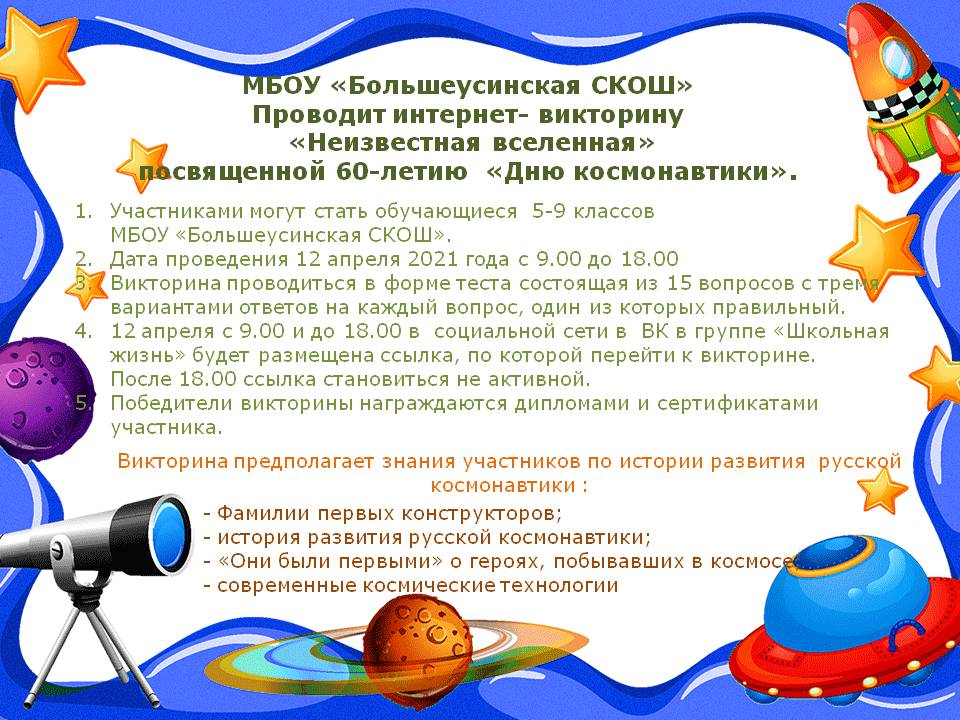 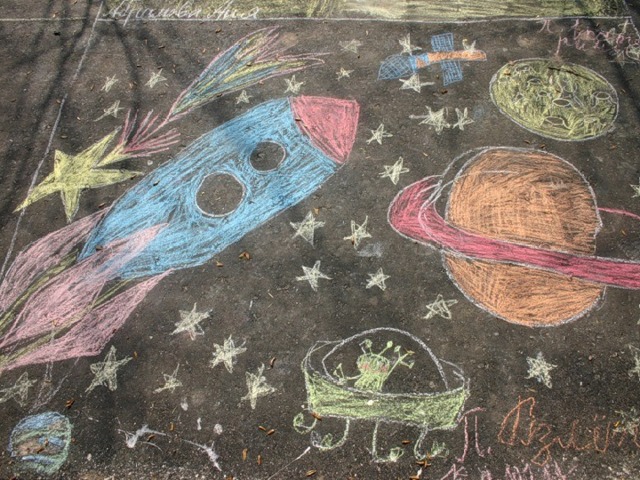 Онлайн- конкурс рисунков на асфальте«Планеты солнечной системы»Посвященный 60-летию полета в космос Ю.А ГагаринаКоторый проходит с 9 по 16 апреляДля участия в конкурсе необходимо:- нарисовать рисунок на асфальте любым способом из любого доступного материала-сфотографировать рисунок-отправить по одному из заявленных адресовhttps://vk.com/club195806061 посредством электронной почты galya.ilina.6611@mail.ru ПОЛОЖЕНИЕо проведении школьного онлайн- конкурса рисунков на асфальте«Планеты солнечной системы» 12 апреля 1961 года - эта дата вошла в историю человечества. Именно в этот день весенним утром мощная ракета-носитель вывела на орбиту первый в истории космический корабль «Восток» с первым космонавтом земли         Ю. А. Гагариным. В 2021 году наша страна отмечает 60-летний юбилей, для того, чтобы поздравить всех с этим праздником МБОУ «Большеусинская С(К)ОШ» предлагает поучаствовать в школьном онлайн-конкурсе рисунков на асфальте «Планеты солнечной системы»1.Общие положения:1.1. Настоящее Положение определяет статус, цели и задачи, порядок организации и проведения школьного онлайн-конкурса рисунков на асфальте «Планеты солнечной системы» (далее – Конкурс). 1.2. Организатор Конкурса – Муниципальное бюджетное общеобразовательное учреждение «Большеусинская специальная  (коррекционная) общеобразовательная  школа-интернат для учащихся с ограниченными возможностями здоровья» (далее – организатор).1.3. Проведение Конкурса будет осуществляться в социальной сети «ВКонтакте», https://vk.com/club195806061 или посредством электронной почты galya.ilina.6611@mail.ru 2. Цель и задачи:Цель Конкурса – расширить представления детей о планетах солнечной системы, о космических кораблях и самовыражения через творческую деятельность.Задачи:формирование патриотического сознания, воспитания гордости за свою Родину;развитие творчества детей, подростков и молодежи через привлечение их к созданию творческих работ;воспитание любви к творчеству, красоте, искусству.3. Функции организационного комитета:3.1. К функциям организационного комитета относятся:- формирование состава жюри Конкурса (далее – жюри);- проведение Конкурса;- определение победителей и призеров;- анализ и обобщение итогов Конкурса.3.2. Члены жюри:- Кочева Нина Александровна, педагог дополнительного образования УБУДО «Дом детского творчества»;- Ильина Галина Геннадьевна,  учитель в МБОУ «Большеусинская СКОШ» ;- Путилова Светлана Тимофеевна, заместитель по УВР в МБОУ «Большеусинская СКОШ»;3.3. Жюри оценивает конкурсные работы в соответствии с критериями оценки (п. 6.).4. Сроки и порядок проведения:4.1. Конкурс проводится с 9 апреля по 16 апреля 2021 года. Подведение итогов Конкурса с 19 по 21 апреля 2021года.4.2. Участникам предлагается в соответствии  с заявленной темой Конкурса нарисовать рисунок на асфальте из любого доступного материала, сделать 1-2 качественные фотографии. Конкурсная работа обязательно должна содержать: - фотографию изготовленной поделки;- название конкурсной работы;- фамилию, имя, отчество, возраст заявителя;- образовательное учреждение - электронную почту для рассылки сертификатов и дипломов.Участник может  выставить только одну конкурсную работу.4.3. Конкурсные работы (фотографии) принимаются до 18 августа 2021 года включительно и направляются (размещаются) одним из способов (участники выбирают только один способ размещения):  отправить на электронную почту: galya.ilina.6611@mail.ru (с пометкой «Конкурс – «Планеты солнечной системы») со всей необходимой информацией согласно п.4.3.Разместить конкурсную работу (фото) в социальной сети «ВКонтакте», группа МБОУ «Большеусинская СКОШ», (https://vk.com/club195806061)  со всей необходимой информацией согласно п.4.3. конкурсные работы (фотографии), опубликованные в ленте на основной странице группы МБОУ «Большеусинская СКОШ» или отправленные (размещенные) после указанного срока и оформленные ненадлежащим образом, не принимаются.5. Участники конкурса:5.1. Участниками Конкурса могут стать все желающие.5.2. Работы участников будут оцениваться членами жюри.                                                    6. Критерии оценки6.1. Критерии оценки конкурсных работ:  соответствие тематике Конкурса - 0 или 1 балл; новизна идеи и оригинальность - до 5 баллов; качество выполнения (техника, образность, завершенность) - до 5 баллов;  соблюдение оформления надлежащим образом п. 4.2.- 0 или 1 балл;Максимальное количество баллов – 12.7. Награждение:7.1. Все участники Конкурса получают сертификаты участника в электронном виде. Победитель (1 место) и призеры (2, 3 места) награждаются именными электронными дипломами. Электронные документы будут высланы организаторами на электронные адреса участников. 7.2. Информация о результатах Конкурса будет размещена на сайте МБОУ «Большеусинская СКОШ»и в социальной сети «ВКонтакте», группа МБОУ «Большеусинская СКОШ» до 22апреля 2021 г.8.  Контактная информация:Куратор  Конкурса – Ильина Галина Геннадьевна, учитель МБОУ «Большеусинская СКОШ».        Электронная почта: galya.ilina.6611@mail.ru Муниципальное бюджетное общеобразовательное учреждение «Большеусинская специальная  (коррекционная) общеобразовательная  школа-интернат для учащихся с ограниченными возможностями здоровья»МЕТОДИЧЕСКОЕ ПОСОБИЕ ПО ОРГАНИЗАЦИИ ГРАЖДАНСКО - ПАТРИОТИЧЕСКОГО ВОСПИТАНИЯ С ИСПОЛЬЗОВАНИЕМ ТЕХНОЛОГИЙ ДИСТАНЦИОННОГО ОБУЧЕНИЯПояснительная записка Важнейшей составной частью воспитательного процесса в современной российской школе является формирование патриотизма. Гражданско-патриотическое воспитание представляет собой  целенаправленный процесс формирования  социально-ценностного отношения  к Родине, своему народу, его культуре, языку, традициям. Данное отношение проявляется в желании и стремлении  знать историю своей страны, её национальное и культурное богатство, активно участвовать в общественной жизни, добросовестно и творчески трудиться на благо Родины.Усиление внимания к гражданско-патриотическому воспитанию обусловливает  необходимость совершенствования  форм и методов работы с детьми в этом направлении.МБОУ «Большеусинская СКОШ» - единственная общеобразовательная коррекционная школа-интернат  для обучающихся с ОВЗ, школа работает по духовно-нравственному, общекультурному, социальному, спортивно-оздоровительному  и гражданско-патриотическому направлениям. Начиная с прошлого учебного года одним из возможностей проявления детской социальной активности стал дистанционный формат организации досуга обучающихся. В пособии представлен проект работы МБОУ «Большеусинской СКОШ» по организации празднования юбилейной  даты «День Космонавтики». Все мероприятия могут быть реализованы посредством социальной сети «ВКонтакте» в группе МБОУ «Большеусинская СКОШ». Здесь будут размещены рекламные посты, информационные материалы, итоговые фотоотчеты.Цель пособия: повышение компетентности педагогов в области организации патриотического воспитания в дистанционном формате.Задачи:- обобщить и представить план проведения мероприятий по формированию патриотического воспитания обучающихся;- обозначить целесообразные формы и направления гражданско-патриотического воспитания в условиях дистанционной работы; - представить  проектные продукты в цифровом пространстве.Методическое пособие рекомендовано заместителям директоров по воспитательной работе, педагогам-организаторам, учителям, классным руководителям, педагогам дополнительного образования для организации и реализации мероприятий в направлении патриотического воспитания детей в условиях дистанционного формата. Теоретическая частьНеобходимость внедрения дистанционных форм обучения сегодня становится все актуальней. Дистанционная коммуникация в наше время – один из популярных видов общения, поэтому для детей не является проблемой общение в социальных сетях, они привыкли следить за новостной лентой, реагировать на интересную информацию и с удовольствием участвуют в мероприятиях, организованных посредством сети Интернет. Интерактивный формат проведения мероприятий создает комфортные условия для творческого самовыражения ребенка, дает возможность обучения в индивидуальном темпе и привлечения большего числа детей, независимо от географического и временного положения.С введением дистанционного обучения необходимость выстраивания культурно-досугового воспитательного онлайн-пространства становится чуть ли не единственной возможностью для творческого развития, обогащения духовного мира, интеллекта и социализации обучающихся.12 апреля 2021 года празднуется «День космонавтики», но дата не простая, а юбилейная 60–летие полета в космос  Ю.А. Гагарина. Цель проведения всех мероприятий – сохранение исторической памяти, воспитать чувство гордости  за свою Родину,  которая первой покорила космос.В представленном пособии описаны методические рекомендации по организации таких мероприятий, которые могут быть реализованы в дистанционной форме.Дистанционные формы проведения мероприятий патриотической направленности.К таким формам относятся мероприятия, проводимые в формате «онлайн». Термин «онлайн» определяется как «управляемый или подключён к компьютеру» или как «деятельность» или «служба», которая доступна исключительно через Интернет. В данном формате могут быть проведены следующие мероприятия: –онлайн-акция – активная форма работы, которую проводят участники движения в учреждениях образования, клубах, на концертах, спортивных праздниках; цель акции может быть различной: информирование, пропаганда здорового образа жизни, воспитание гражданственности и патриотизма, привлечение новых членов движения;–онлайн-марафон – это мероприятие, которое проводится в режиме онлайн, длится несколько дней и посвящено определенной теме;–онлайн-викторина – это игра в вопросы и ответы по разным темам; викторина помогает с пользой провести время, а также оценить знания в различных областях;–онлайн-фотомарафон – это творческое соревнование фотографов, ограниченное временными рамками и тематикой; участникам необходимо выполнить ряд заданий на некоторую тему за определенное время;–онлайн-конкурс– состязание, в ходе которого решаются разнообразные задачи: стимулирование развития инициативы и творчества, создание условий для самовыражения всех и каждого. Также в дистанционном режиме могут быть проведены онлайн-встречи,  видео-сообщение, вебинары, виртуальные экскурсии и путешествия, виртуальные выставки, мастер-классы, лектории, челленджи. Онлайн-мероприятия имеют много преимуществ. Во-первых, это средство общения, взаимодействия и развлечения. Во-вторых, организация таких мероприятий не требует финансовых затрат, оформления (кроме интерактивного) и не ограничивает участников в количестве.В дистанционном онлайн-формате в МБОУ «Большеусинская СКОШ» были проведены следующие мероприятия:–Онлайн-акция «Кто они - первые космонавты?», посвящённая 60-летию полета в космос Ю.А. Гагарина;– Онлайн-марафон «Немного о космосе»; –Открытый городской онлайн-фотомарафон «Все мы немного инопланетяне», посвящённый истории запуска первого спутника;–Онлайн-конкурс рисунков на асфальте «Планеты солнечной системы»;–Онлайн-викторина «Неизвестная вселенная»;–Онлайн-конкурс «Марафон стихов», посвященный песням о космосе.Рекомендации по размещению материалов онлайн-конкурсов в сети Интернет.Для реализации данного методического пособия может быть выбрана  социальная сеть «ВКонтакте».Это один из основных инструментов, позволяющий устанавливать горизонтальные межпользовательские связи: находить друзей, единомышленников, общаться по определенной тематике. Именно этот сервис пользуются большой популярностью среди обучающихся, именно здесь они проводят больше всего времени. В социальной сети МБОУ «Большеусинская СКОШ»  зарегистрировано большое количество обучающихся образовательного учреждения. При организации онлайн-мероприятия посредством сети ВКонтакте в первую очередь выбирается форма онлайн-мероприятия и определяется его тематика. Затем разрабатывается концепция проведения мероприятия, определяются его цели и задачи, продумывается алгоритм проведения, обозначаются условия участия, возраст участников, сроки и порядок проведения, контактные данные организатора.Большое значение при публикации о проведении мероприятия имеет создание яркого интерфейса, который должен быть представлен в виде поста, новости, анонса и закреплен на странице группы. При этом важна лаконичность, актуальность и ясность информации, позитивный настрой на участие в мероприятии. Можно добавить хештег конкурса, ссылки на размещение Положения о мероприятии, на само мероприятие, на альбом конкурсных работ.Во время проведения мероприятия необходимо постоянно редактировать и обновлять информацию о событии, отвечать на вопросы участников, чтобы мероприятие не теряло своей актуальности.Практическая частьОнлайн-акция «Кто они - первые космонавты?», посвящённая 60-летию полета в космос Ю.А. ГагаринаАнонс онлайн-акции социальной сети «ВКонтакте»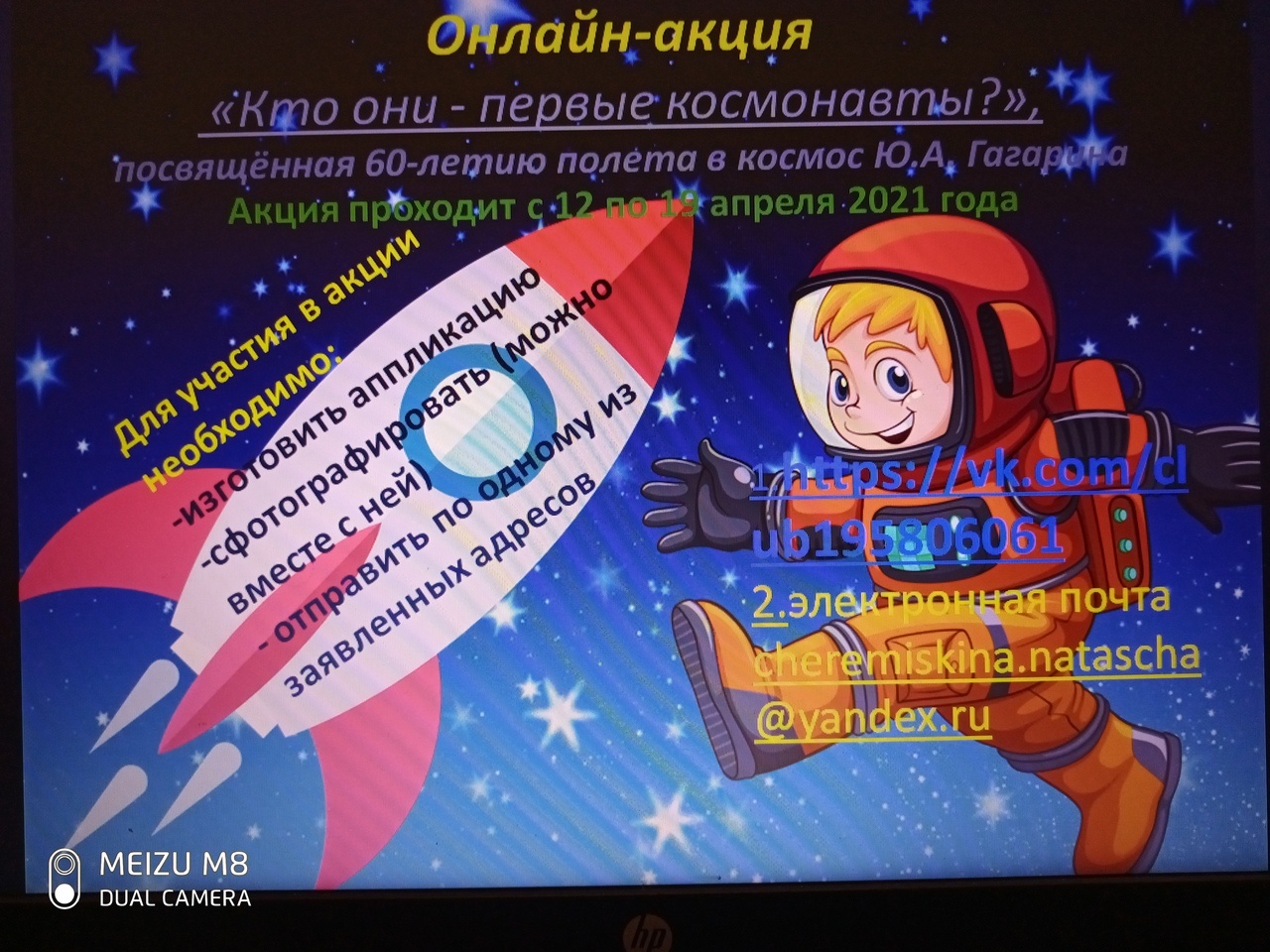 ПОЛОЖЕНИЕо проведении школьного онлайн- конкурса аппликаций «Кто они - первые космонавты?» 12 апреля 1961 года - эта дата вошла в историю человечества. Именно в этот день весенним утром мощная ракета-носитель вывела на орбиту первый в истории космический корабль «Восток» с первым космонавтом земли         Ю. А. Гагариным. В 2021 году наша страна отмечает 60-летний юбилей, для того, чтобы поздравить всех с этим праздником МБОУ «Большеусинская С(К)ОШ» предлагает поучаствовать в школьном онлайн-конкурсе аппликаций «Кто они - первые космонавты?».1.Общие положения:1.1. Настоящее Положение определяет статус, цели и задачи, порядок организации и проведения школьного онлайн-конкурса аппликаций «Кто они - первые космонавты?».(далее – Конкурс). 1.2. Организатор Конкурса – Муниципальное бюджетное общеобразовательное учреждение «Большеусинская специальная  (коррекционная) общеобразовательная  школа-интернат для учащихся с ограниченными возможностями здоровья» (далее – организатор).1.3. Проведение Конкурса будет осуществляться в социальной сети «ВКонтакте», https://vk.com/club195806061 или посредством электронной почты cheremiskina.natascha@yandex.ru2. Цель и задачи:Цель Конкурса – расширить представления детей о первых космонавтах, о космических кораблях и самовыражения через творческую деятельность.Задачи:формирование патриотического сознания, воспитания гордости за свою Родину;развитие творчества детей, подростков и молодежи через привлечение их к созданию творческих работ;воспитание любви к творчеству, красоте, искусству.3. Функции организационного комитета:3.1. К функциям организационного комитета относятся:- формирование состава жюри Конкурса (далее – жюри);- проведение Конкурса;- определение победителей и призеров;- анализ и обобщение итогов Конкурса.3.2. Члены жюри:- Кочева Нина Александровна, педагог дополнительного образования УБУДО «Дом детского творчества»;- Черемискина Наталья Ивановна,  учитель в МБОУ «Большеусинская СКОШ» ;- Путилова Светлана Тимофеевна, заместитель по УВР в МБОУ «Большеусинская СКОШ»;3.3. Жюри оценивает конкурсные работы в соответствии с критериями оценки (п. 6.).4. Сроки и порядок проведения:4.1. Конкурс проводится с 12 апреля по 19 апреля 2021 года. Подведение итогов Конкурса с 20 по 21 апреля 2021года.4.2. Участникам предлагается в соответствии  с заявленной темой Конкурса изготовить поделку в любой удобной технике и из любого доступного материала, сделать 1-2 качественные фотографии. Конкурсная работа обязательно должна содержать: - фотографию изготовленной поделки;- название конкурсной работы;- фамилию, имя, отчество, возраст заявителя;- образовательное учреждение - электронную почту для рассылки сертификатов и дипломов.Участник может  выставить только одну конкурсную работу.4.3. Конкурсные работы (фотографии) принимаются до 19 августа 2021 года включительно и направляются (размещаются) одним из способов (участники выбирают только один способ размещения):  отправить на электронную почту: cheremiskina.natascha@yandex.ru (с пометкой «Конкурс – «Кто они - первые космонавты?») со всей необходимой информацией согласно п.4.3.Разместить конкурсную работу (фото) в социальной сети «ВКонтакте», группа МБОУ «Большеусинская СКОШ», (https://vk.com/club195806061)  со всей необходимой информацией согласно п.4.3. конкурсные работы (фотографии), опубликованные в ленте на основной странице группы МБОУ «Большеусинская СКОШ» или отправленные (размещенные) после указанного срока и оформленные ненадлежащим образом, не принимаются.5. Участники конкурса:5.1. Участниками Конкурса могут стать все желающие.5.2. Работы участников будут оцениваться членами жюри.                                                    6. Критерии оценки6.1. Критерии оценки конкурсных работ:  соответствие тематике Конкурса - 0 или 1 балл; новизна идеи и оригинальность - до 5 баллов; качество выполнения (техника, образность, завершенность) - до 5 баллов;  соблюдение оформления надлежащим образом п. 4.2.- 0 или 1 балл;Максимальное количество баллов – 12.7. Награждение:7.1. Все участники Конкурса получают сертификаты участника в электронном виде. Победитель (1 место) и призеры (2, 3 места) награждаются именными электронными дипломами. Электронные документы будут высланы организаторами на электронные адреса участников. 7.2. Информация о результатах Конкурса будет размещена на сайте МБОУ «Большеусинская СКОШ»и в социальной сети «ВКонтакте», группа МБОУ «Большеусинская СКОШ» до 12 апреля 2021 г.8.  Контактная информация:Куратор  Конкурса – Черемискина Наталья Ивановна, учитель МБОУ «Большеусинская СКОШ».        Электронная почта: cheremiskina.natascha@yandex.ruЗАКЛЮЧЕНИЕРеализация мероприятий в формате онлайн напомнят, а кого-то познакомят со знаменательной  датой в истории нашей страны, преподнесет материал об исторических событиях первого в мире полета нашего астронавта Ю.А. Гагарина в космос,  с помощью разнообразных тематических ракурсов, в доступных и интересных формах. Практические задания способствовали  развитию воображения, мышления, инициативы и любознательности детей. Творческие и проблемные задания содействовали развитию логики, абстрактного мышления, улучшению не только предметных, но и метапредметных навыков и знаний. Представленный в практической части методического пособия блок мероприятий обладает значительным мотивирующим потенциалом, так как содержит знания, вызывающие познавательный интерес школьников, и направлены на формирование умений, представляющих ценность для их личностного развития, воспитания гражданственности и любви к своей Родине.Особое значение для обогащения представлений об истории родного края и города имеют конкурсные материалы, посвященные истории 10-го гвардейского Уральского добровольческого танкового корпуса. Представленные в методическом пособии конкурсные материалы по патриотическому и общекультурному воспитанию способствовали достижению следующих личностных, метапредметных и предметных результатов:личностные результаты:– воспитание гражданской идентичности, патриотизма, любви к малой Родине, уважения к Отечеству, к национальным героям;–осмысление социально-нравственного опыта предшествующих поколений.метапредметные результаты:– способность сознательно организовывать и регулировать свою учебную деятельность;– развитие умения анализировать, сопоставлять и оценивать содержащуюся в различных источниках информацию о событиях и явлениях прошлого;– владение умениями работать с учебной и внешкольной информацией, различными логическими действиями; – развитие ИКТ-компетенций через использование современных источников информации (интернет-ресурсов, электронных носителей);– способность решать творческие задачи, представлять результаты своей деятельности в различных формах.предметные результаты:–знакомство с понятиями «космос, астронавты, планеты»;–овладение и использование исторических понятий и терминов;–формирование умений находить информацию и применять ее  для создания творческих работ, продуктивного участия в викторинах, конкурсах;–развивать  у детей познавательную  активность, творческие  способности.БИБЛИОГРАФИЧЕСКИЙ СПИСОКОсновная и дополнительная литература1. Агапова И.А., Давыдова М.А. «Мы — патриоты! Классные часы и внеклассные мероприятия», 1-11 классы, М., 2006г.	2. Сборник методических и нормативных материалов по военно-патриотическому воспитанию молодежи «Движение юных патриотов России: прошлое, настоящее, будущее», Пермь: 2002г.Интернет- источники3. Социальная сеть работников образования nsportal.ru. Методическое пособие « Система патриотического воспитания школьников». [Электронный ресурс]. –  Режим доступа https://nsportal.ru/shkola/vneklassnaya-rabota/library/2013/08/09/metodicheskoe-posobie-sistema-patrioticheskogo5. Интернет технологии. Ру. Как запустить онлайн-конкурс [Электронный ресурс]. –  Режим доступа:https://yandex.ru/turbo/s/internet-technologies.ru/articles/kak-zapustit-onl-konkurs-dlya-uvelicheniya-trafika.html6.Детский час. О дне космонавтики детям. [Электронный ресурс]. Режим доступа https://detskiychas.ru/prazdniki/den_kosmonavtiki/o_dne_kosmonavtiki/7. Плюсы и минусы виртуального общения. [Электронный ресурс]. –  Режим доступа:https://plusiminusi.ru/plyusy-i-minusy-virtualnogo-obshheniya/8. Словари и энциклопедии на Академике. [Электронный ресурс]. –  Режим доступа:https://dic.academic.ru/dic.nsf/ruwiki/2125ПОЛОЖЕНИЕо проведении онлайн-конкурса «Марафон стихов, посвященный Дню Космонавтики»1.Общие положения:1.1. Настоящее Положение определяет статус, цели и задачи, порядок организации и проведения онлайн-конкурса «Марафон стихов, посвященный Дню Космонавтики»  (далее онлайн-конкурс).1.2. Организатор онлайн-конкурса – МБОУ «Большеусинская специальная (коррекционная) общеобразовательная школа-интернат для учащихся с ограниченными возможностями здоровья»  (далее – организатор).1.3. Проведение онлайн-конкурса будет осуществляться в онлайн-режиме на странице  ВКонтакте   https://vk.com/club195806061.2. Цель и задачи:2.1. Цель онлайн-конкурса:Формирование духовно-нравственного, гражданско-патриотического воспитания детей с ОВЗ, развитие творческих способностей, исполнительского мастерства2.2. Задачи:- способствовать воспитанию гражданско-патриотического самосознания;-     создать условия для раскрытия творческих способностей детей, публичной демонстрации результатов исполнительского мастерства.3. Сроки, порядок и условия проведения онлайн-конкурса:3.1. Онлайн-конкурс, посвящённый Дню Космонавтики проводится с 5 по 12 апреля 2021 года 3.2. В онлайн-конкурсе допускается как индивидуальное участие, так и групповое.3.3. Для участия в онлайн-конкурсе участникам необходимо исполнить стихи, связанных с Днем Космонавтики и выслать видеозапись до 12 апреля 2021 года. К видеороликам необходимо приложить данные об участнике: - название произведения, автора;-  фамилию и имя участника; - образовательное учреждение;- данные о руководителе (при наличии) (Ф.И.О., должность, место работы);- электронную почту для рассылки  дипломов.  3.4. Видеоролики необходимо разместить на странице мероприятия ВКонтакте «Марафон стихов, посвященных Дню Космонавтики» https://vk.com/club195806061.4. Участники онлайн-конкурса:4.1. Участниками онлайн-конкурса могут стать все желающие от 7 до 18 лет.                                                       5. Награждение:5.1. Все участники онлайн-конкурса получают  сертификаты в электронном виде, победители – дипломы и подарки. Победителями онлайн-конкурса становятся участники, набравшие  наибольшее количество лайков и просмотров видеороликов  в группе ВК.5.2. Информация о результатах онлайн-конкурса «Марафон стихов, посвященный Дню Космонавтики» будет размещена 13 апреля 2021 г. в социальной сети «ВКонтакте https://vk.com/club195806061.6.  Контактная информация:Куратор онлайн-конкурса – Чернова Елена Владимировна, социальный педагог МБОУ «Большеусинская С(К)ОШ».Анонс онлайн-конкурса «Марафон стихов, посвященный Дню Космонавтики» в группе социальной сети «ВКонтакте»  https://vk.com/club195806061 .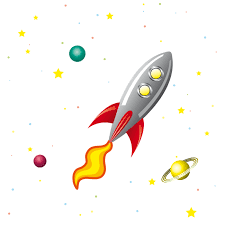 МБОУ «Большеусинская С(К)ОШ»                         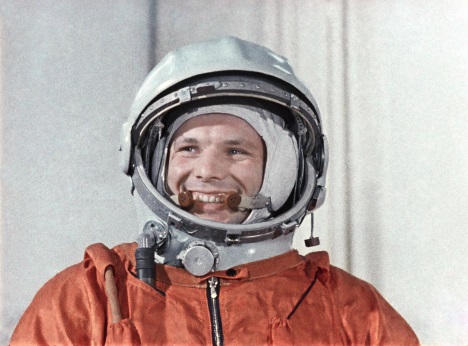    объявляет онлайн-конкурс  «Марафон стихов, посвященный                    Дню Космонавтики»Авторы: Черемискина Наталья ИвановнаУчитель МБОУ «Большеусинская СКОШ»с. Большая Уса,2020